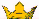 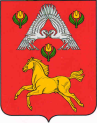 А Д М И Н И С Т Р А Ц И ЯВЕРХНЕПОГРОМЕНСКОГО  СЕЛЬСКОГО  ПОСЕЛЕНИЯСРЕДНЕАХТУБИНСКОГО  РАЙОНА   ВОЛГОГРАДСКОЙ  ОБЛАСТИП О С Т А Н О В Л Е Н И Еот 05 июля 2017 г. № 34Об утверждении перечня автомобильных дорог общего пользования местного значения и  их идентификационных номеровВ соответствии с Федеральными законами от 06 октября 2003г. №131 – ФЗ «Об общих принципах организации местного самоуправления в Российской Федерации», частью 5 статьи 13 Федерального закона от 08.11.2007 №257-ФЗ «Об автомобильных дорогах и о дорожной деятельности в Российской Федерации и о внесении изменений в отдельное законодательные акты Российской Федерации», руководствуясь постановлением Правительства РФ от 28 сентября 2009г. № 767 «О классификации автомобильных дорог в Российской федерации» и Уставом Верхнепогроменского сельского поселения Среднеахтубинского муниципального района Волгоградской области, п о с т а н о в л я ю:1. Утвердить перечень автомобильных дорог общего пользования местного значения Верхнепогроменского сельского поселения Среднеахтубинского муниципального района Волгоградской области (приложение 1).2.Настоящее постановление вступает в силу со дня его официального подписания и подлежит обнародованию на официальном сайте Верхнепогроменского сельского поселения (верхнепогроменское.рф).3.Контроль за исполнением настоящего постановления оставляю за собой.Глава Верхнепогроменскогосельского поселения                                                                  К.К. БашуловПриложение № 1                                                                                                   к постановлению администрации                                                                                                      Верхнепогроменского сельского поселения                                                                                        от 05.07.2017г.  №34РЕЕСТР АВТОМОБИЛЬНЫХ ДОРОГ ОБЩЕГО ПОЛЬЗОВАНИЯ МЕСТНОГО ЗНАЧЕНИЯ ВЕРХНЕПОГРОМЕНСКОГО СЕЛЬСКОГО ПОСЕЛЕНИЯСРЕДНЕАХТУБИНСКОГО МУНИЦИПАЛЬНОГО РАЙОНА ВОЛГОГРАДСКОЙ ОБЛАСТИ№п/пНаименование автомобильной дороги общего пользованияДлина, мШирина, мПлощадь, кв.мТип покрытияс.Верхнепогромноес.Верхнепогромноес.Верхнепогромноес.Верхнепогромноес.Верхнепогромноес.Верхнепогромноеул. Набережная18103,56335Грунтул. Южная5376,03222Грунтул. Северная5396,03234Грунтул. Борцов Революции13906,08340А/Б - 57 м
Грунт - 1333 мул. Степная1510Ц/Б - 3,0
Щеб - 4,0
Гр. - 6,08411Ц/Б плиты - 147 м
Щеб. - 104 м
Грунт - 1259 мул. Молодёжная15356,09210Ц/Б плиты - 1133 м
Грунт - 402 мул. Совхозная17706,010620А/Б - 890 м
Грунт - 880 мул. Мира898Ц/Б - 3,0
Гр. - 4,03440Ц/Б плиты - 152 м
Грунт - 746 мул. Мелиораторов14603,55110Грунтул. Прифермская (в границах ответственности поселения)4736,02838А/Б